Department of Student Activities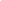 CALL MEETING TO ORDERThe meeting was called to order at 11:13 am. ASCERTAINMENT OF QUORUM Members present: Director Urias, Manager Landon, and  Senator Makrai Members absent: Senator Moore¾ members were present, and a bonafide meeting was held.A majority quorum must be established to hold a bona fide meeting CORRECTIONS TO THE MINUTESThe Senate will consider any corrections to the minutes from the meeting held on Friday, June 24, 2022.        Senator Makrai moved to approve the minutes. Manager Landon seconded it. Motion carries. PUBLIC COMMENTThis segment of the meeting is reserved for persons desiring to address the Body on any matter of concern that is not stated on the agenda. A time limit of three (3) minutes per speaker and fifteen (15) minutes per topic shall be observed. The law does not permit any action to be taken, nor extended discussion of any items not on the agenda. The Body may briefly respond to statements made or questions posed, however, for further information, please contact the BCSGA Vice President for the item of discussion to be placed on a future agenda. (Brown Act §54954.3)        NoneREPORTS OF THE ASSOCIATIONThe chair shall recognize any officer of the association, including the BCSGA Advisor, to offer a report on official activities since the previous meeting and make any summary announcements deemed necessary for no longer than three minutes, save the advisor, who has infinite time. Director UriasBrainstorming for Homecoming ideas.Manager Landonnothing to report Senatorsnothing to reportBCSGA Advisors Held OSL/SGA training and received positive feedback. Brainstorming and planning for Student Convocation and Homecoming. Out of the office next Thursday until Tuesday. CONSENT AGENDAAll items listed under the consent calendar are considered to be non-controversial by the body and will be enacted by one motion without discussion unless a member of the body calls an item(s) for a separate vote. Items called into question from the body will be considered after the conclusion of new business.ACTION ITEM: $6,000 from TA100-Student Life for DSS Speaker Mr. James LindsaySenator Makrai moved to approve the action item. Manager Landon seconded it. Motion carries. ACTION ITEM: $2,000 from TA100-Student Life for DSS Speaker Mr. Aron RalstonSenator Makrai moved to approve the action item. Manager Landon seconded it. Motion carries. ACTION ITEM: $6,200 from TA100-Student Life for DSS Speaker Mr. Evan AustinSenator Makrai moved to approve the action item. Manager Landon seconded it. Motion carries. ACTION ITEM: Food and Supplies for Juneteenth $840Senator Makrai moved to approve the action item. Manager Landon seconded it. Motion carries. NEW BUSINESSDISCUSSION: New Student Convocation Tasks and Supplies Welcome students in and have some speakers and introduce stuff to the students and families, also have dinner for them.Volunteers will be ushering students and families, making sure students get their seats, and having all the spirit and energy. Booths and tables will be there for students to know about different programs and departments. DISCUSSION: Student Involvement Festival Task and SuppliesHelping with setup and clean up and make sure everyone has water and are happy. Also hoping to bring in 50 vendors to campus. It will be a big tabling event with lots of different vendors selling their stuff. ANNOUNCEMENTSThe Chair shall recognize in turn BCSGA Officers requesting the floor for a period not to exceed one minute. Advisor Ayala informed everyone that the next meeting is July 22 and wants to see everyone present with ideas. Also speak about these ideas to the Senate and have them brainstorm. ADJOURNMENTMeeting was adjourned at 11:41 am. Friday, July 8, 202211:00 a.m.- 12:00 p.m.Zoom Meeting ID: 967 1526 6149https://cccconfer.zoom.us/j/96504179517?pwd=NFMrVmVIU2V6eHdrWExtamJHYldzdz09